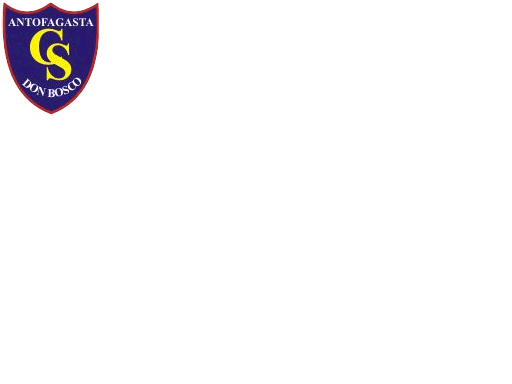 Colegio Técnico Industrial Don BoscoSalesianos Antofagasta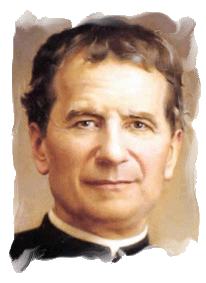 Proyecto  EducativoPastoral Salesiano2015-2021Índice	Introducción	…………………………………………………………………………………………………..	pág. 	I. Principios Educativos	…………………………………………………………………………….  pág. 		Visión 		MisiónDimensiones de nuestra propuesta educativa:			Dimensión educativo-cultural			Dimensión evangelizadora-Catequética			Dimensión Vocacional			Dimensión de la experiencia asociativaII. Objetivos Estratégicos	…………………………………………………………………………...	pág. 		Dimensión educativo-cultural		Dimensión evangelizadora-Catequética		Dimensión Vocacional		Dimensión de la experiencia asociativaIII.  Plan de Estudio Vigente	……………………………………………………………………………. pág. 		Especialidades	      		Perfil de Egreso      		Objetivos de Aprendizaje de la EspecialidadIV. Organigrama de Gestión	…………………………………………………………………………… pág. IntroducciónLos orígenes de la Presencia Salesiana en Antofagasta, se remontan a la visita del Papa Juan Pablo II a Chile en el año 1987. Como fruto de este gran acontecimiento, el Gobierno de Chile dona al Arzobispado de Antofagasta el terreno en donde se celebró la eucaristía con su santidad. Fue el arzobispo Mons. Carlos Oviedo Cavada quien tuvo la intuición de construir un “monumento vivo” en este sector, en donde la Iglesia se hiciera presente para orar (Capilla Santísimo Sacramento), para atender a los que sufren (Hogar Don Orione) y para educar-evangelizar a  niños y jóvenes (Colegio Técnico Industrial).Para concretar el proyecto de un Colegio Técnico Industrial, que diera respuesta a las diversas necesidades que demandaba el sector productivo y minero de nuestra región, en Agosto del año 2000, se forma “la Fundación Educacional Región de la Minería”, conformada por el Arzobispado de Antofagasta, la Asociación de Industriales de Antofagasta y la Congregación Salesiana de Chile. Esta Fundación es sin fines de lucro y tiene como finalidad central en sus inicios la creación; y luego la organización y mantenimiento, desde el año 2002, de lo que actualmente es el Colegio Técnico Industrial Don Bosco de Antofagasta.El Colegio Técnico Industrial Don Bosco Antofagasta, RBD 12943-7, está ubicado en Avda. Huamachuco N°9567, sector norte de la ciudad, con reconocimiento oficial 576 del año 2002, cuya dependencia es Particular Subvencionada, de financiamiento compartido, con modalidad Básica y Media Técnico Profesional, con Jornada Escolar Completa Discontinua y que atiende a niveles de 7° año de Educación Básica hasta  4° año de Educación Media Técnico Profesional.La finalidad de esta obra es ofrecer una propuesta de educación y evangelización a niños, adolescentes, jóvenes y sus familias, sobre todo aquellos más necesitados. Entendemos la educación como un proceso permanente e integral, que tiene como finalidad alcanzar el desarrollo moral, intelectual, artístico, espiritual y físico, desarrollando competencias técnicas y profesionales , con una sólida formación valórico-cristiana, para convivir y participar activamente en la sociedad y en la iglesia; es decir “Formar Buenos Cristianos y Honestos Ciudadanos”.El Proyecto Educativo Pastoral Salesiano, en adelante “PEPS”, contiene los lineamientos esenciales de la identidad  y proyección de la Comunidad Educativa del Colegio Técnico Industrial Don Bosco de Antofagasta, cuyo propósito es iluminar y señalar el camino a seguir en todo el quehacer Educativo Pastoral : “Siendo casa que acoge; parroquia que evangeliza; escuela que encamina hacia la vida y patio donde encontrarse como amigos”.El PEPS se fundamenta en documentos tales como: el Cuadro Fundamental de Referencia de la Pastoral Juvenil Salesiana , PEPS Colegios Salesianos de Chile y en la normativa educacional vigente.Desde fines del año 2013 se da inicio al proceso de actualización del PEPS en el cual   participaron representantes de todos los Estamentos de la Comunidad Educativo Pastoral, realizando por medio de un trabajo técnico pedagógico, talleres de revisión, análisis y proyección en base a un Diagnóstico Institucional. La elaboración y el Desarrollo del presente Proyecto está pensado a 6 años desde su puesta en práctica en marzo del 2015. Se considerarán etapas de evaluación y actualización para responder a los requerimientos legales que surgen de los procesos de cambios en la nueva normativa educacional del país.I.	Principios EducativosLos principios que sustentan nuestra propuesta educativo-pastoral son:Nuestra Comunidad Educativa- Pastoral es abierta a todas las clases sociales, dando preferencia a los más necesitados.Cultiva un ambiente de familia que educa, de forma que los jóvenes encuentran en ella “su propia casa”.Coloca al Alumno en el centro del proceso educativo: le acoge como es, y le ayuda a crecer mediante múltiples propuestas educativas, no sólo en las horas lectivas, sino con otras actividades formativas en el tiempo libre.Destaca la personalización de la relación educativa mediante la presencia de los Educadores en medio de los Alumnos, su participación en la vida de los jóvenes y su disponibilidad para estar en ellos.Da preferencia a estudios, especializaciones y programas que responden a las necesidades de la zona.Favorece la participación corresponsable de todos los miembros de la Comunidad Educativo-Pastoral. Facilita la relación con el entorno, poniendo a su disposición personas y locales, organizando servicios de promoción y actividades abiertas a todos.Promueve la solidaridad con los más necesitados y la colaboración con otras entidades que contribuyen a lograr su derecho a una vida más digna.“Educa evangelizando y evangeliza educando”, para un armónico desarrollo humano y cristiano. Educamos según el estilo que nos heredó nuestro Padre San Juan Bosco.Visión“Siendo signos y portadores del amor de Dios, teniendo como modelo a Cristo el buen pastor, construimos una comunidad educativa pastoral al servicio de los niños, preadolescentes y jóvenes, inspirados en el legado espiritual y pedagógico de Don Bosco, para formar: Buenos Cristianos y Honestos Ciudadanos, contribuyendo a la Iglesia y a la sociedad actual”Misión“Educar y evangelizar a los niños, adolescentes y jóvenes, especialmente a los más pobres y abandonados, desarrollando los valores de la pedagogía salesiana como Colegio Técnico Industrial, para lograr la formación humana y de crecimiento en la fe, incorporándolos al mundo laboral y eclesial de la región”.Dimensiones de nuestra propuesta Educativa	El PEPS expresa la unidad de los diferentes objetivos, acciones educativas e intervenciones a través de cuatro dimensiones transversales, para el logro del sello identitario que queremos formar: Buen Cristiano y Honesto Ciudadano. La educación integral exige el desarrollo armónico de las diferentes capacidades de la persona humana, de acuerdo al estadio de desarrollo en que se encuentra.Las dimensiones son las siguientes:Dimensión Educativo-Cultural:	La Educación es entendida como el proceso de desarrollo de todas las potencialidades de nuestros niños, adolescentes y jóvenes. Es por esto que hablamos de un desarrollo integral, sistemático, que parte y respeta la circunstancia y contexto concreto del joven.	Esta dimensión está en íntima relación con la educación a la fe, ya que ésta atraviesa los procesos de crecimiento y maduración humana, la relación con los demás, la inserción en la sociedad y la valoración del trabajo, la seguridad y prevención,  la formación de la conciencia moral y discernimiento ético, la adquisición de valores y virtudes, el crecimiento en la autonomía para afrontar a vida con responsabilidad y coherencia. 	En esta dimensión ponemos énfasis en:Desarrollo psicomotriz (motricidad, habilidades sensoriales, capacidad de expresión, desarrollo físico, etc.)Desarrollo afectivo (autoestima, aceptación personal, relaciones interpersonales, sexualidad y madurez afectiva, equilibrio emocional, etc.)Desarrollo intelectual (comprensión, memorización, análisis, relación, síntesis, asimilación de contenidos técnicos y científicos, capacidades técnico-profesionales, etc.)Desarrollo ético y espiritual (sentido de vida, sentido de la trascendencia y de Dios, búsqueda de la verdad, compromiso por la justicia, la paz, la solidaridad, la gratuidad, etc.)Dimensión Evangelizadora-Catequética o Educación de la fe:	La evangelización de los jóvenes es la primera y fundamental finalidad de nuestra misión. Nuestro proyecto está orientado totalmente a la plena madurez de los jóvenes en Cristo.	Consideramos que Cristo es el modelo de hombre perfecto, es por esto que le anunciamos de forma explícita y promovemos en nuestros niños, adolescentes, jóvenes y adultos el encuentro personal y comunitario con el Señor y asumimos los valores evangélicos como norma de vida y de plenitud.	Creemos que la dimensión religiosa es un factor  fundamental en la formación integral y en el desarrollo de nuestros alumnos.	En esta dimensión ponemos énfasis en:El anuncio explícito de la persona de Jesús.El contacto directo con la Palabra de Dios.Momentos significativos de celebración litúrgica y sacramental, promoviendo la oración personal y comunitaria.Encuentros de formación cristiana con la CEP en general.Animación del Trabajo misionero en los integrantes de toda la CEP.Dimensión Vocacional:	El PEPS tiene como centro la persona del joven, es por esto que al buscar la plena realización de nuestros niños, adolescente y jóvenes, se hace imprescindible concretar el proyecto de vida a través del descubrimiento de la propia vocación.	En este sentido la dimensión vocacional es transversal y está siempre presente en todas las acciones de nuestra propuesta educativo-pastoral.	A través del desarrollo de está dimensión ponemos énfasis en:Ayudar a los alumnos a situarse en la sociedad como personas desde una perspectiva creyente.Ayudar a los alumnos a formular su proyecto de vida.	Esto se concretiza a través de:Las acciones orientadoras presentes en los contenidos de enseñanza como en las experiencias educativo-pastorales.Apoyo continuo en los diversos momentos del desarrollo evolutivo de cada alumno y de la vida escolar.Facilitar servicios especializados de  orientación y psicopedagógicos en el proceso educativo.Acompañar de forma especial a jóvenes que se sienten llamados vocacionalmente a la consagración.Dimensión de la experiencia Asociativa:	La dimensión de la experiencia asociativa es una de las intuiciones pedagógicas más características del estilo educativo salesiano.	Es a través de esta dimensión que los educadores y alumnos  viven la “familiaridad”, en donde el joven es el protagonista. En este ambiente se viven los valores salesianos y se concretizan los itinerarios educativos y de evangelización.	En esta dimensión ponemos énfasis en:El desarrollo de la capacidad de percibir a los demás y a la comunidad como un regalo de Dios.Promover la participación y el compromiso para la construcción de un ambiente y entorno social sano.La experiencia de sentirse parte de la iglesia, fortaleciendo la comunión, el servicio a los demás.II.	Objetivos EstratégicosDimensión Educativo- Cultural:Asegurar los logros académicos de nuestros estudiantes concretando la formación Técnico Profesional.Atender las Necesidades Educativas Especiales que se presenten, respetando los diversos proceso de acompañamiento establecidos.Clarificar una propuesta de Formación Técnico Profesional que de respuestas a las necesidades actuales del sector económico de la región.Fortalecer las actividades artísticas, culturales, deportivas y evangelizadoras.Propiciar la participación en ferias técnicas, científicas e intercambios técnico-profesionalesFortalecer la evaluación de desempeño de los integrantes de la CEP, con el propósito de potenciar y mejorar las competencias profesionales docentes, con puntos de control semestral y anual.Realizar capacitación y perfeccionamiento docente, para apoyar el mejoramiento continuo de  competencias docentes.Propiciar el diálogo educativo entre fe-cultura y vida, para desarrollar el pensamiento crítico de nuestros jóvenes.Realizar procesos de admisión que contemplen las nuevas exigencias de la normativa educacional vigente (inclusión, integración, multiculturalidad y pluralismo)Dimensión Evangelizadora-Catequética:Potenciar  un programa de formación y de crecimiento en la fe, permanente y sistemático, para los integrantes de la CEP, que contemple experiencias significativas de jornadas y retiros, dando énfasis a los elementos esenciales de la espiritualidad salesiana.Fomentar las actividades pastorales, incentivando la participación masiva de los miembros de la CEP, a través de canales eficaces de información; tales como: Aniversario, Eucaristías, jornada de reflexión, celebración sacramental, retiros, jornadas, encuentros vocacionales, grupos asociativos, etc.Fortalecer el vínculo entre la CEP con la iglesia local, especialmente en la optimización del Templo Don Bosco, procurando una participación activa, permanente y comprometida. Dimensión Vocacional:Implementar procesos continuos de  acompañamiento vocacional, en todos los niveles educativos, que orienten a cada alumno en la construcción del propio proyecto de vida.Constituir un equipo y elaborar  proyecto vocacional.Promover la oferta de Actividades Complementarias de Libre Elección para el logro del desarrollo  competencias de nuestros alumnos.Desarrollar encuentros vocacionales y experiencias significativas para jóvenes que deseen discernir  su opción hacia el laicado comprometido o hacia la vida consagrada.Dimensión de la experiencia Asociativa:Incentivar y estimular mediante las Actividades Complementarias de Libre Elección los principios y valores salesianos.Generar instancias de vinculación y articulación con todos los miembros de la CEP y redes de apoyo externo (Mineduc, Empresas-Convenios con Entidades Educativas, red de Asistencia Pública).Ofrecer espacios de participación através de comunidades asociativas para los distintos miembros de la CEP (Pastoral Sacramental, Movimiento Juvenil Salesiano, Pastoral Familiar y Familia Salesiana).III.  Plan de Estudio vigenteEspecialidades	Las especialidades que se imparten actualmente en el Colegio pertenecen a dos áreas de producción:Área Metal-mecánica:	Especialidad Mecánica Industrial					Especilidad Mecánica AutomotrizÁrea Electricidad:		Especialidad Electrónica					Especialidad ElectricidadEspecialidad: MECÁNICA INDUSTRIALPerfil de EgresoObjetivos de Aprendizaje de la EspecialidadAl egresar de la Educación Media Técnico-Profesional, los alumnos y las alumnas habrán desarrollado la capacidad de:Planificar y elaborar cronogramas para la utilización de recursos y distribución del tiempo. Leer e interpretar planos y diagramas y elaborar croquis. Aplicar conocimientos de metrología en la realización de mediciones y verificaciones. Identificar y utilizar adecuadamente instrumentos, útiles, maquinas, equipos y componentes propios de la especialidad. Mecanizar con herramientas manuales y máquinas-herramientas, incluyendo taladrado, torneado, fresado, rectificado y otros procesos. Manejar y aplicar conocimientos y destrezas para la elaboración de componentes y de grupos. Realizar uniones separables y no separables: soldadura en fusión, soldadura eléctrica y pegado. Realizar tareas relacionadas con la separación y transformación en frío o térmica. Montar y desmontar, ajustar y comprobar piezas y sistemas. Manejar y aplicar conocimientos de neumática y de hidráulica. Montar y desmontar instrumentos, útiles, herramientas, máquinas, equipos en general e instalaciones. Instalar y conectar máquinas, grupos y componentes. Programar y manejar máquinas e instalaciones de producción. Manejar y aplicar conocimientos y destrezas para la mantención preventiva de instrumentos, útiles, herramientas, máquinas, equipos en general e instalaciones.Realizar el tratamiento de residuos y desechos, aplicando técnicas compatibles de cuidado del medio ambiente. Aplicar normas de seguridad e higiene con énfasis en la prevención de riesgos y la aplicación de primeros auxilios. Especialidad: MECÁNICA AUTOMOTRIZPerfil de EgresoObjetivos de Aprendizaje de la EspecialidadAl egresar de la Educación Media técnico-profesional, los alumnos y las alumnas habrán desarrollado la capacidad de:Planificar y elaborar cronogramas para la utilización de recursos y distribución del tiempo. Leer e interpretar planos y diagramas y elaborar croquis. Aplicar conocimientos de metrología en la realización de mediciones y verificaciones. Identificar, utilizar adecuadamente, y realizar la mantención básica de instrumentos, útiles, máquinas, equipos y componentes propios de la especialidad. Realizar la inspección y diagnóstico de maquinaria automotriz. Montar y desmontar grupos y partes de máquinas automotrices, diagnosticando problemas y daños. Ejecutar la mantención, reparación, ajuste y comprobación de motores de ciclo Otto y Diesel. Ejecutar la mantención, reparación, ajuste y comprobación de sistemas de freno, suspensión, dirección, transmisión y otros. Ejecutar la mantención y reparación de sistemas eléctricos y electrónicos. Mecanizar con herramientas manuales y máquinas-herramientas, ejecutando la- bores de taladrado, torneado, esmerilado, aserrado y otros procesos. Manejar y aplicar conocimientos de neumática y de hidráulica y de montaje y desmontaje, ajuste y comprobación de elementos y sistemas. Ejecutar soldaduras de diversos tipos y en distintas aplicaciones. Dominar principios básicos de gestión micro-empresarial. Realizar el tratamiento de residuos y desechos, aplicando técnicas compatibles de cuidado del medio ambiente. Aplicar normas de seguridad e higiene con énfasis en la prevención de riesgos y la aplicación de primeros auxilios. Especialidad: ELECTRÓNICAPerfil de EgresoObjetivos de Aprendizaje de la EspecialidadAl egresar de la Educación Media Técnico-Profesional, los alumnos y las alumnas habrán desarrollado la capacidad de:manejar y aplicar conocimientos básicos de electricidad; aplicar procedimientos de análisis de circuito a sistemas eléctricos, máquinas eléctricas, circuitos de control, audio y video; manejar y aplicar conocimientos básicos de electrónica análoga, electrónica digital y electrónica de potencia; aplicar procedimientos de análisis a circuitos electrónicos; interpretar y utilizar los códigos de representación en circuitos eléctricos y electrónicos; manejar y aplicar conocimientos tecnológicos básicos de materiales, componentes y equipos utilizados en electrónica en general y en el control comando eléctrico y automatización; seleccionar materiales y componentes apropiados y necesarios para la instalación, montaje o mantención; armar, ensamblar y reparar circuitos electrónicos básicos; ejecutar soldaduras de componentes electrónicos; utilizar equipos electrónicos de control, sensores y transductores; planificar y realizar pautas de mantención preventiva y correctiva; solucionar problemas básicos relacionados con el funcionamiento eléctrico y electrónico; identificar, utilizar adecuadamente y realizar la mantención de herramientas manuales e instrumentos de medición; valorar y aplicar normas y técnicas de prevención de riesgos eléctricos y de higiene y seguridad industrial; conocer y aplicar destrezas de primeros auxilios. Especialidad: ELECTRICIDADPerfil de EgresoObjetivos de Aprendizaje de la EspecialidadAl egresar de la Educación Media Técnico-Profesional, los alumnos y las alumnas habrán desarrollado la capacidad de:Manejar y aplicar conocimientos básicos de corriente continua (CC) y corriente alterna (CA). Manejar y aplicar conocimientos básicos de magnitudes eléctricas y leyes que las relacionan. Manejar conocimientos básicos de alta tensión. Manejar y aplicar conocimientos básicos de los principios de magnetismo y electromagnetismo. Aplicar procedimientos de análisis en circuitos eléctricos de diversas conexiones en CC y CA. Realizar e interpretar esquemas, diagramas, circuitos de control y de automatización básicos. Manejar conocimientos tecnológicos en la selección de materiales y componentes utilizados en instalaciones eléctricas, sistemas de control y de automatización. Manejar y aplicar conocimientos básicos del funcionamiento de sistemas de con- trol de potencia. Manejar y aplicar conocimientos básicos del funcionamiento de máquinas eléctricas. Manejar y aplicar normas y técnicas en la elaboración de proyectos eléctricos de alumbrado. Ejecutar conexiones, instalaciones y montajes eléctricos. Manejar conocimientos sobre las diferentes protecciones eléctricas y del cálculo de coordinación de éstas. Realizar cálculos y diseños elementales de puestas a tierra en baja tensión. Elaborar y seguir pautas de mantención preventiva y correctiva. Resolver problemas relacionados con la ejecución de trabajos de su especialidad. Identificar, utilizar y mantener adecuadamente las herramientas y máquinas de la especialidad. Dominar y aplicar las leyes, reglamentos y normas técnicas vigentes que regulan los proyectos, la ejecución y el mantenimiento de las instalaciones eléctricas. Valorar y aplicar normas y técnicas de prevención de riesgos eléctricos y de higiene y seguridad industrial; conocer y aplicar destrezas de primeros auxilios. IV. Organigrama de GestiónNuestra propuesta Educativo-pastoral adquiere un “enfoque sistémico”. Entenderemos por sistema al conjunto de elementos que se relacionan entre sí funcionalmente, en donde cada uno de ellos están en función del otro y no en forma aislada, formando un “todo organizado” para el logro de un resultado mayor.Asumimos, como se ha señalado anteriormente, las dimensiones presentes en el Cuadro Fundamental de Referencia de Pastoral Juvenil, las prioridades acordadas por los Colegios Salesianos del País y local, además de orientaciones del Marco de la Buena Dirección y Marco de la Buena Enseñanza.La estructura general de animación, está compuesta por seis áreas: Área Pedagógica, Área Técnico Profesional, Área Administración y Finanzas, Área de Evangelización, Área de Apoyo y Área de Ambiente; cada una animada por un coordinador (a) y conformada por los equipos necesarios y competentes para concretar nuestra propuesta educativa pastoral.La Comunidad Religiosa Salesiana, su Diirector y el Rector del Establecimiento, son actores claves en el corazón de la animación.El Director de la comunidad religiosa y los hermanos que la componen buscan cuidar la identidad de la propuesta educativo – pastoral salesiana, junto con trabajar en la formación de los directivos, profesores, administrativos y asistentes de la educación… específicamente en el sistema preventivo propuesto por San Juan Bosco.El Rector tiene la tarea de gestionar el colegio a nivel educativo – pastoral a partir del PEPS local. En esta función ha de generar un ambiente de colaboración entre los coordinadores de las diversas áreas a partir de las cuales se organiza un colegio salesiano.Área Pedagógica: Esta área enfatiza la atención del crecimiento educativo integral de nuestros niños, adolescentes y jóvenes (formación humana, comunitaria, intelectual, espiritual, pastoral y misionera), considerando las características socio-culturales de cada alumno, a partir de las exigencias del MINEDUC.El coordinador pedagógico gestiona el conjunto de acciones que posibilitan el educar evangelizando y evangelizar educando, gestionando el currículo en un contexto de calidad educativa, mediante la metodología del sistema preventivo de Don Bosco.La coordinación pedagógica está llamada a coordinar el trabajo de los sectores de aprendizaje, además de cautelar la gestión de recursos  necesarios para la implementación de la propuesta educativo – cultural a través del CRA y de las ACLES.Área Técnico Profesional: El coordinador Técnico Profesional tiene la función de organizar el trabajo de las especialidades ofrecidas en la escuela, cautelar la implementación  del PEPS en estudiantes y profesores de ésta área, cultivar una relación fluida con los sectores de la producción presentes en la región y asegurar el seguimiento de los estudiantes egresados para que culminen su proceso formativo con la práctica profesional y obtención de su certificación. Área de Evangelización: Desde esta área se ha de cautelar el ‘corazón’ de nuestra  propuesta educativo – pastoral salesiana, porque apunta a la evangelización de los jóvenes en el mismo proceso de formación en la que participan como estudiantes. Efectivamente, nuestra propuesta está radicalmente abierta y positivamente orientada a la plena madurez de los jóvenes en Cristo y a su crecimiento en la comunidad eclesial. En la perspectiva de una educación que evangeliza y de una evangelización que educa, el objetivo final del proceso es la síntesis fe – cultura en la vida, es decir:madurar una fe como valor central de la persona  y de su visión del mundo;una fe crítica, abierta al diálogo con las nuevas exigencias educativas y desafíos culturales;una fe comprometida en la traducción práctica de su escala de valores; una fe que estimule y profundice los procesos de humanización y promoción de las personas y de los grupos humanos según el modelo de Jesucristo.El Coordinador Pastoral está llamado a fortalecer los procesos pastorales en la presencia. Específicamente, animando la formación teológica – espiritual de los educadores que intervienen en los procesos formativos de los niños, adolescentes, jóvenes y adultos que forman parte de la Comunidad Educativo Pastoral; cuidando la formación sistemática, asegurando la evangelización ambiental y catequesis sacramental entre otros. Es responsable de promover la síntesis entre fe – cultura – vida, desafío que asumirá desde la formación religiosa sistemática a través de las clases de religión, la ambientación – comunicación que desde los diversos ambientes inviten a construir una mirada de la trascendencia (buenos días, web, murales…), la convocación a la experiencia de comunidad en vistas al servicio solidario y al encuentro con la persona de Jesucristo, el acompañamiento en el proceso de “discernimiento vocacional” de los alumnos en sintonía con sus padres y/o apoderados.El coordinador de pastoral orienta todo el Proceso educativo de los jóvenes y de los demás actores de la CEP hacia la apertura a Dios y su configuración con Cristo – hombre perfecto – enriqueciendo con los valores del Evangelio los procesos de maduración de la libertad y de la responsabilidad, la formación de la conciencia y de los criterios de valoración y de juicio, y el desarrollo de la dimensión social de la persona con una actitud de servicio. Área de ambiente Esta área esta llamada a implementar procesos que resguarden los principios del Sistema Preventivo que se vivencien en un ambiente de participación y de relaciones amigables y fraternas; un espacio comunitario de crecimiento humano y cristiano, vivificado por la presencia amorosa, solidaria y animadora de los educadores; favoreciendo todas las formas constructivas de actividad y de vida asociativa, como iniciación concreta al compromiso en la sociedad y en la comunidad eclesial.El Coordinador de Ambiente tiene la responsabilidad de propiciar las condiciones para generar un clima propicio para el trabajo – aprendizaje, para el establecimiento de relaciones humanas favorables al desarrollo de la persona, las que abren paso a la generación de comunidades de vida cristiana. La buena convivencia escolar es entendida como la coexistencia armónica de los miembros de la comunidad educativa, que supone una interrelación positiva entre ellos y permite el adecuado cumplimiento de los objetivos educativos en un clima que propicia el desarrollo integral de los estudiantes. Por lo tanto, el responsable de animar esta dimensión está llamado a trabajar muy en sintonía con el Coordinador Pedagógico y el Coordinador Pastoral.Área de Apoyo: la propuesta educativa salesiana, tiene como centro a la persona en la singularidad de su existencia y quiere ayudarla a realizar su propio proyecto de vida según la llamada de Dios (vocación). Por esto, la opción vocacional es una dimensión siempre presente en todos los momentos, actividades y fases de la acción educativo – pastoral.En este compromiso vocacional, la propuesta educativa - pastoral privilegia los siguientes aspectos:el servicio de orientación dirigido a todos los jóvenes dentro del trabajo educativo, especialmente a quienes presentan dificultades;la constante atención para descubrir y acompañar con iniciativas diferentes y apropiadas las vocaciones de particular compromiso en la sociedad y en la Iglesia; yuna especial responsabilidad por el carisma salesiano en sus múltiples formas, mediante el discernimiento y el cultivo de las semillas de vocación salesiana, tanto consagradas como seglares, presentes en los jóvenes.El equipo de profesionales del área de apoyo está llamado a brindar apoyo técnico a otras áreas de gestión, asegurando las condiciones necesarias para alcanzar el gran objetivo de educar – evangelizando y evangelizar – educando, según las necesidades de los nuevos contextos educativos. Específicamente, este equipo deberá asumir el desafío de diseñar, implementar y evaluar el programa de orientación en todos los niveles; además de implementar el programa de educación en afectividad y sexualidad, procediendo posteriormente a su evaluación. Implementa y gestiona el Proyecto de Integración Escolar.Área de Administración y finanzas: La propuesta educativa salesiana coloca en el centro de su quehacer a la persona del joven, en este sentido esta área está al servicio del Proyecto Educativo – Pastoral Salesiano, por cuanto se debe cautelar la viabilidad de este proyecto para beneficio de los niños, adolescentes y jóvenes.Específicamente, esta coordinación se refiere a  la administración de los recursos humanos, materiales y financieros de la presencia educativa, a la distribución del tiempo y del espacio de la obra, teniendo como punto de referencia la misión legada por Don Bosco y a la que alude Don Pascual Chávez en el C.G. XXV (2002, n° 140) al plantear: “Nosotros, salesianos, hemos heredado de Don Bosco el compromiso de dar la vida por el desarrollo y la educación de los jóvenes. Urge invertir mucho recurso en ello.”El Coordinador de Administración y Finanzas está llamado a asumir, en un trabajo mancomunado con la Comunidad Salesiana, el cuidado de la gestión de los recursos de los que dispone la comunidad educativo – pastoral, facilitando procesos de comunicación fluida con los demás coordinadores. Por último, es el responsable de cautelar las rendiciones de recursos que sean requeridas por organismos estatales  pertinentes y de la Casa Provincial Salesiana.La coordinación de Administración y Finanzas esta llamada a propiciar las condiciones administrativas, financieras y de infraestructura para que las demás áreas de gestión logren sus propósitos, gestionando la actividad financiera – contable, las remuneraciones, las contrataciones y adquisiciones, elaborando y ejecutando además, planes de mantención y mejoramiento de la infraestructura para que los espacios educativos y de evangelización se encuentren en condiciones de uso cuando se requieran.